 POSTOPERATIVE INSTRUCTIONS 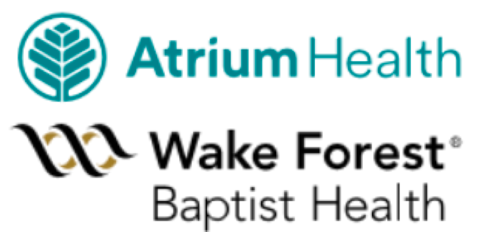 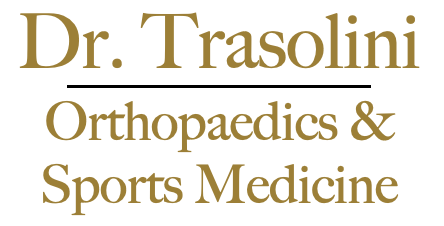 OPEN SHOULDER SURGERY DIET Begin with clear liquids and light foods (jello, soups, etc.) Progress to your normal diet if you are not nauseated WOUND CARE Maintain your operative dressing, loosen bandage if swelling of the elbow, wrist, or hand occurs It is normal for the shoulder to bleed and swell following surgery – if blood soaks through the bandage, do not become alarmed – reinforce with additional dressing Remove surgical dressing on the second post-operative day If steri strips are present, they are to remain in place until first post op visit If minimal drainage is present, apply band-aids over incisions and change daily To avoid infection, keep surgical incisions clean and dry – please cover incisions with large waterproof band-aids OR you may shower by placing a large garbage bag over your sling starting the day after surgery – NO immersion or soaking of operative arm (i.e. bath, pool, or hot tub) MEDICATIONS Pain medication is injected into the wound and shoulder joint during surgery – this will wear off within 8-12 hours Most patients will require some narcotic pain medication for a short period of time – this can be taken as per directions on the bottleDO NOT drive a car or operate machinery while taking narcotic medication Primary Medication = Norco (Hydrocodone)Take 1 – 2 tablets every 4 – 6 hours as needed (Max of 12 pills per day)Plan on using it for 2 to 5 days, depending on level of painDo NOT take additional Tylenol (Acetaminophen) while taking Norco Common side effects of the pain medication are nausea, drowsiness, and constipation – to decrease the side effects, take medication with food.  If constipation occurs, consider taking an over-the-counter laxative If you are having problems with nausea and vomiting, contact the office to possibly have your medication changed  Ibuprofen 400-600mg (i.e. Advil) may be taken in between the narcotic pain medication to help smooth out the post-operative ‘peaks and valleys’, reduce overall amount of pain medication required, and increase the time intervals between narcotic pain medication usage. ACTIVITY When sleeping or resting, inclined positions (i.e. reclining chair) and a pillow under the forearm for support may provide better comfort Do not engage in activities which increase pain/swelling (lifting or any arm activities) over the first 7-10 days following surgery Avoid long periods of sitting (without arm supported) or long distance traveling for 2 weeks NO driving until instructed otherwise by physician May return to sedentary work ONLY or school 3-4 days after surgery, if pain is tolerable IMMOBILIZER Your immobilizer should be worn at all times except for hygiene or for exercise (either as directed by the doctor or your physical therapist)ICE THERAPY Begin icing immediately after surgeryUse icing machine for up to 20 minutes out of every hour until your first post-op visitIf you do not purchase an ice machine, please use ice packs to ice the surgical site.  Ice packs can be applied for up to 20 minutes out of every hour until your first post-op visitIf braced, loosen brace to avoid added pressureEXERCISE No exercises or shoulder motion until after your first post-operative visit unless otherwise instructed You may begin elbow, wrist, and hand range of motion on the first post-operative day and be sure to move your hand, wrist and elbow at least 3 times per day Formal physical therapy (PT) will begin after your first post-operative visit FOLLOW-UP CARE/QUESTIONS Dr. Trasolini will call you (typically on your first day after surgery) to address any questions or concerns. If you have not been contacted within 48 hours of surgery, please call the office.If you do not already have a post-operative appointment scheduled, please contact the office during normal office hours and ask for appointment scheduling. For any other questions or concerns please contact Dr. Trasolini via email, at the office, or by cell phone. **EMERGENCIES** Contact Dr. Trasolini at the office or by cell if any of the following are present: Painful swelling or numbness Unrelenting pain Fever (note – it is normal to have a low-grade fever (101° and under) for the first day or two following surgery) or chills Redness around incisions Color change in wrist or hand Continuous drainage or bleeding from incision (a small amount of drainage is expected) Difficulty breathing Excessive nausea/vomiting Proceed to the nearest emergency room if you have an emergency that requires immediate attention. 